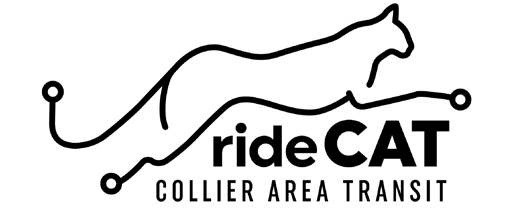 Perk Pass Enrollment FormEmployee InformationCompany:	Supervisor Name: 	Supervisor Email:	Employee Name: 	Employee Email:	Business Address: 	City: 	State: 	Zip: 	Business Phone:	Employee Phone:30-Day Perk Pass Only $29.75InitialI understand I am responsible for payment in the amount of $29.75 at the beginning of each month for participation in the Perk Pass program. The CAT 30-Day pass is not subject to refund and/or transfer. Perk Pass excludes express routes.Please enroll me into the Perk Pass program. 30-Day Perk Pass will be void at termination of employment.Employee Signature	DateSupervisor Signature	DateSubmit Completed Form to Collier Area Transit8300 Radio Rd, Naples FL 34104 rideCAT@CollierCountyFL.gov For questions call 239-252-7777